TIMBRE DE LA CAMPANA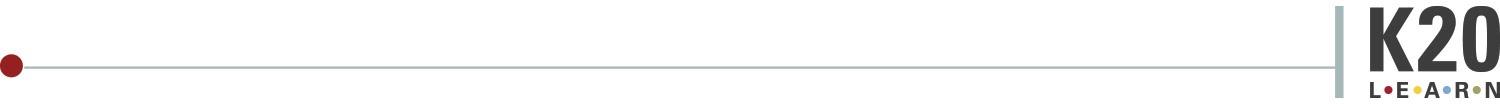 TIMBRE DE LA CAMPANAMi listaLa lista de mi compañeroMi listaLa lista de mi compañero